IN BRIEF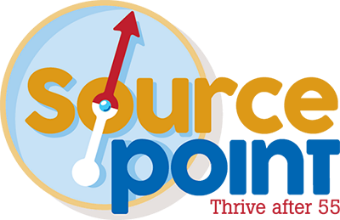 

800 Cheshire RoadDelaware, Ohio 43015April 17, 2023
2024 Community Grant Applications Available June 2DELAWARE COUNTY—Grant funding will be made available by SourcePoint for organizations and programs that serve Delaware County adults ages 55 and older. SourcePoint will release the 2024 grant applications on Friday, June 2, 2023. Applications must be electronically submitted by the end of the day Monday, July 17. Organizations interested in applying for grant funding must submit their intent to apply statement to Jackie Haight, age-friendly coordinator, at jhaight@MySourcePoint.org or call 740-203-2435 by Friday, May 19. SourcePoint is a nonprofit 501(c)(3) organization that provides professional expertise, services, and programs for Delaware County adults who want to thrive after 55, as well as family caregivers. Services and programs are supported by the local senior services levy, private and corporate donations, grants, and the Central Ohio Area Agency on Aging. 